ПРЕСС-РЕЛИЗУзнать информацию о границах земельного участка легко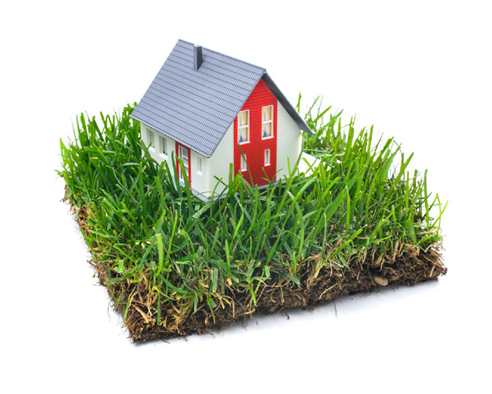 	Самым элементарным способом получения информации о границах земельного участка является обращение к сервису «Публичная кадастровая карта» в разделе «Электронные услуги и сервисы» официального сайта Росреестра (www.rosreestr.ru). Для этого в поле поиска данного сервиса необходимо ввести кадастровый номер земельного участка, после чего в отдельном окне появится информация об участке, в том числе и о наличии/отсутствии координат границ. Данный способ является бесплатным. Второй способ – это подача запроса о предоставлении сведений, содержащихся в Едином государственном реестре недвижимости (ЕГРН), об интересующем объекте недвижимости. Наличие в выписке из ЕГРН сведений о границах свидетельствует о проведенном ранее межевании. Выписка из ЕГРН, в виде которой будут представлены сведения, является официальным документом.Запросить сведения в виде выписки из ЕГРН можно на официальном сайте Росреестра, а также обратившись в офис МФЦ «Мои документы». Также существует возможность обращения посредством почтового отправления на адрес: 660020, г. Красноярск, ул. Петра Подзолкова, д. 3.В случае принятия собственником решения об уточнении границ земельного участка, необходимо обратиться к кадастровому инженеру для подготовки межевого плана. Сведения о кадастровых инженерах содержатся в государственном реестре кадастровых инженеров, размещенном на сайте Росреестра в разделе «Электронные услуги и сервисы» во вкладке «Реестр кадастровых инженеров».